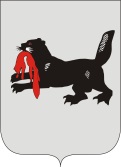 ИРКУТСКАЯ ОБЛАСТЬСЛЮДЯНСКАЯТЕРРИТОРИАЛЬНАЯ ИЗБИРАТЕЛЬНАЯ КОМИССИЯг. СлюдянкаОб отчетах Слюдянской территориальной избирательной комиссии о расходовании средств местных бюджетов, выделенных на подготовку и проведение выборов депутатов Думы муниципального образования Слюдянский район седьмого созыва, главы Портбайкальского муниципального образованияНа основании статьи 57 Федерального закона от 12 июня 2002 года №67-ФЗ «Об основных гарантиях избирательных прав и права на участие в референдуме граждан Российской Федерации», статьи 90 Закона Иркутской области от 11 ноября 2011 года №116-ОЗ «О муниципальных выборах в Иркутской области»,  руководствуясь постановлением Избирательной комиссии Иркутской области от 31 мая 2018 года №191/1913 «Об Инструкции о порядке открытия и ведения счетов, учета, отчетности и перечисления денежных средств, выделенных Избирательной комиссии Иркутской области, другим избирательным комиссиям из бюджета Иркутской области, бюджетов муниципальных образований на подготовку и проведение выборов депутатов Законодательного Собрания Иркутской области, Губернатора Иркутской области, в органы местного самоуправления, референдума Иркутской области и местных референдумов», Слюдянская территориальная избирательная комиссияРЕШИЛА:Одобрить отчеты Слюдянской территориальной избирательной комиссии о расходовании средств местных бюджетов, выделенных на подготовку и проведение выборов депутатов Думы муниципального образования Слюдянский район седьмого созыва, главы Портбайкальского муниципального образования 8 сентября 2019 года (прилагаются).2. Направить отчеты Слюдянской территориальной избирательной комиссии о расходовании средств местных бюджетов, выделенных на подготовку и проведение выборов депутатов Думы муниципального образования Слюдянский район седьмого созыва, главы Портбайкальского муниципального образования 8 сентября 2019 года, в Думу муниципального образования Слюдянский район, Думу Портбайкальского сельского поселения.3. Разместить настоящее решение на официальном сайте администрации муниципального образования Слюдянский район: http://www.sludyanka.ru/ в разделе «Избирательная комиссия».                                                                                                                                              Председатель комиссии					                  Н.Л. ЛазареваСекретарь комиссии						                  Н.Л. ТитоваР Е Ш Е Н И ЕР Е Ш Е Н И Е18 ноября 2019 года№ 116/932 